Методические рекомендации по использованию платформы Google classroom в процессе обучения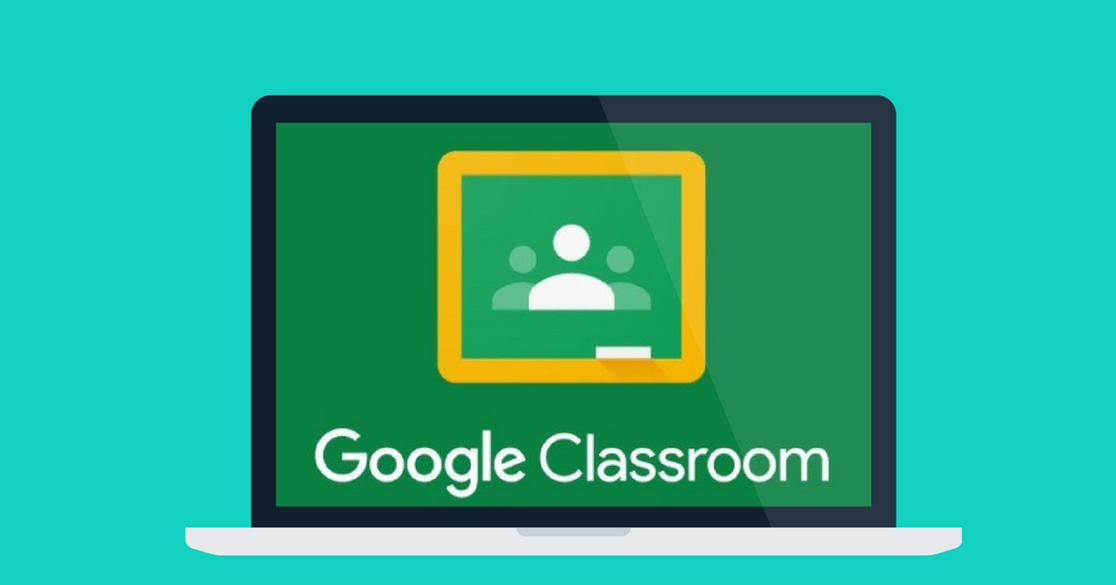 Пояснительная запискаПлатформа Google Classroom – объединяет полезные сервисы Google, организованные специально для учёбы.На платформе вы можете:создать свой класс/курс;организовать запись учащихся на курс;делиться с учениками необходимым учебным материалом;предложить задания для учеников;оценивать задания учащихся и следить за их прогрессом;организовать общение учащихся.Google classroom объединяет следующие сервисы:Google Docs (создание, редактирование и просмотр: текстовых документов, презентаций, файлов pdf, электронных таблиц);Google календарь (создание уведомлений и выставление сроков выполнения заданий);Google формы (создание электронного тестирования и опросов);YouTube (размещение видео и возможность интеграции с теоретическим материалом);Google Disk (облачное хранилище информации, доступно 15 ГБ пространства);Gmail (получение уведомлений на почту); Где найти  Google classroomНайти Google Classroom достаточно просто, для этого откройте браузер Google Chrome, и далее просмотрите приложения Google.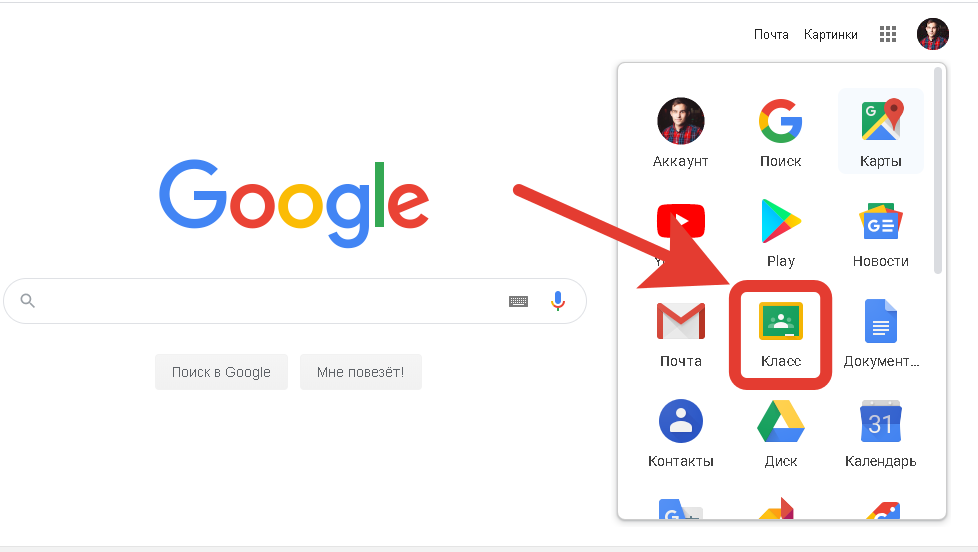 Рис.1 Иконка Google classroomТакже имеется приложение  Google classroom в магазинах Google Play (для ОС Android) и App Store (для ОС Ios). 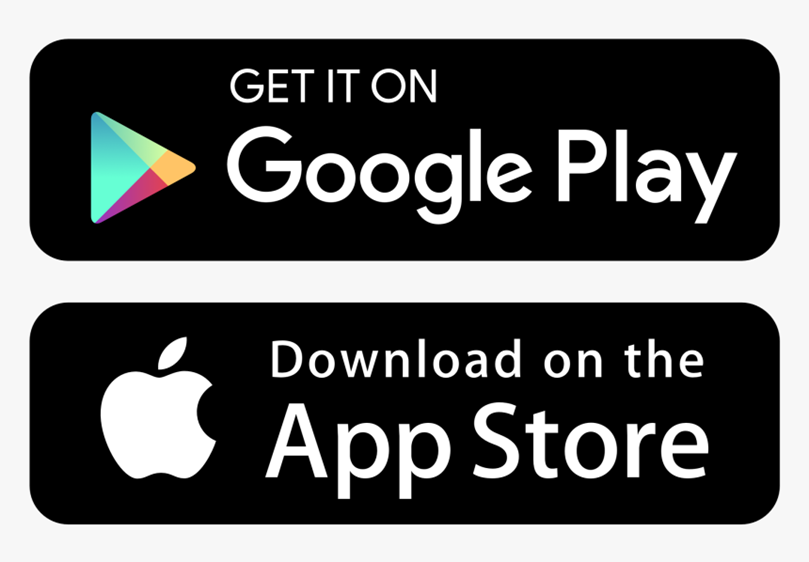 Рис.2-Иконки магазинов приложений для смартфонов.Для скачивания приложений также можно перейти по специальному QR-коду (сканируется с помощью обычной камеры).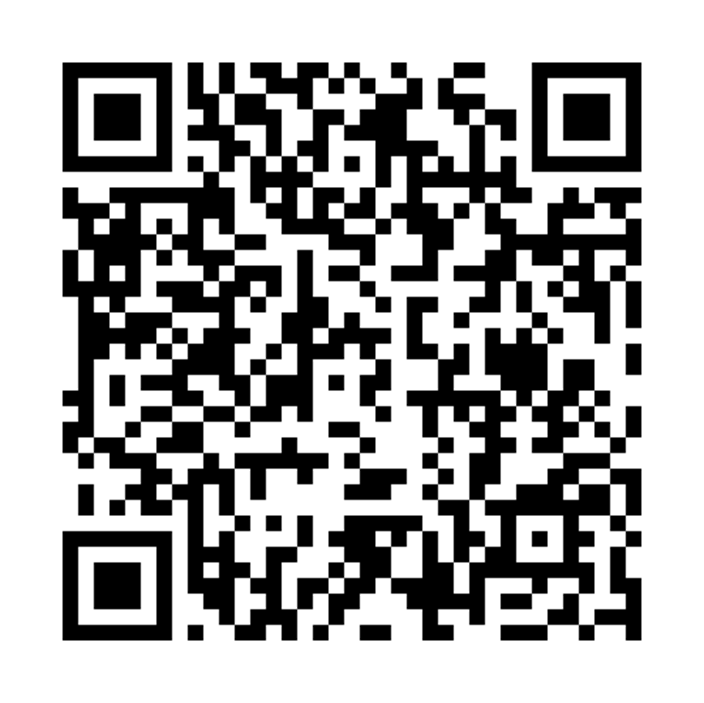 Рис.3-QR-код для устройств с ОС Android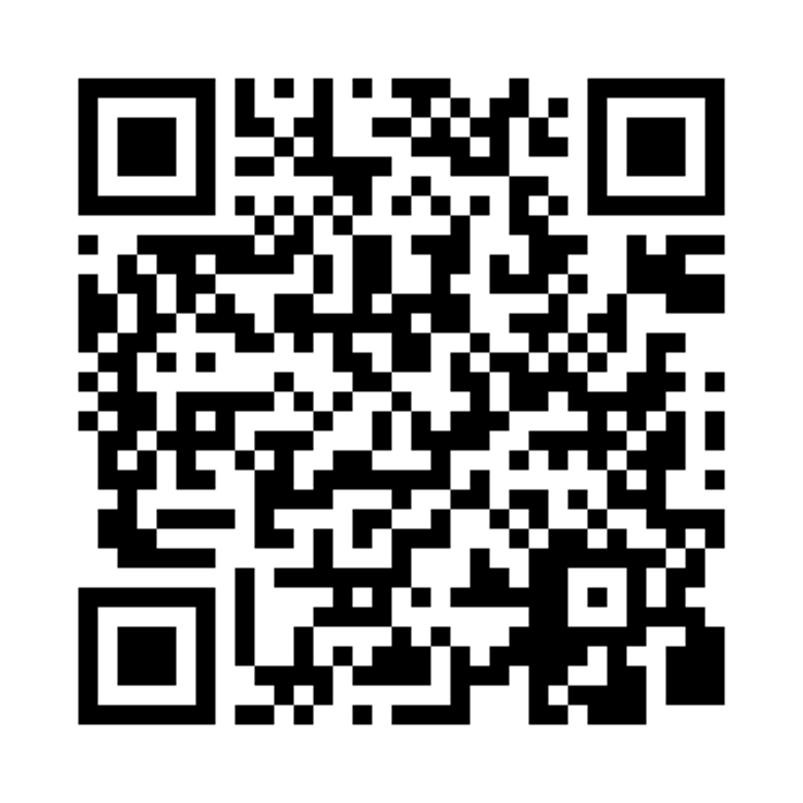 Рис.4-QR код для смартфонов с ОС IosПосле открытия вы попадете в Google Classroom где можно начать создавать свой курс или вы найдете учебные курсы, к которым вам дали доступ.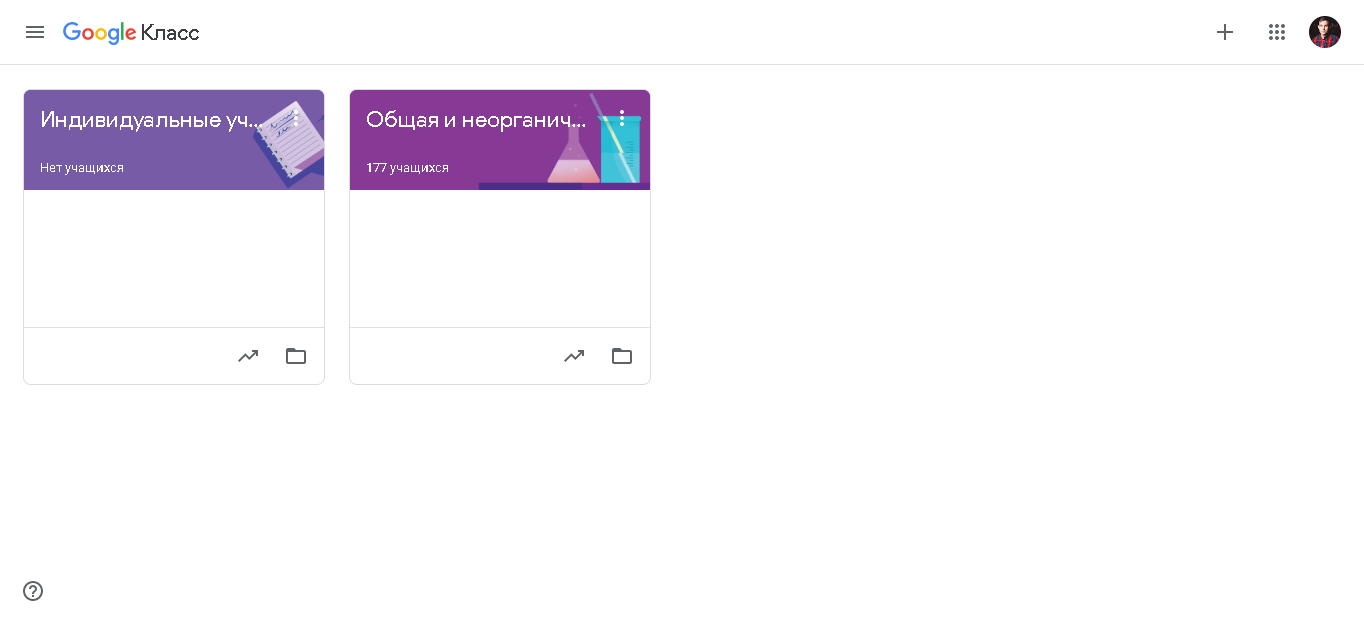 Рис.5-Вид веб версии Google classroom
Структура дистанционного курса Google classroom.Для создания или присоединения к курсу нажмите на «+», расположенном в правом верхнем углу экрана.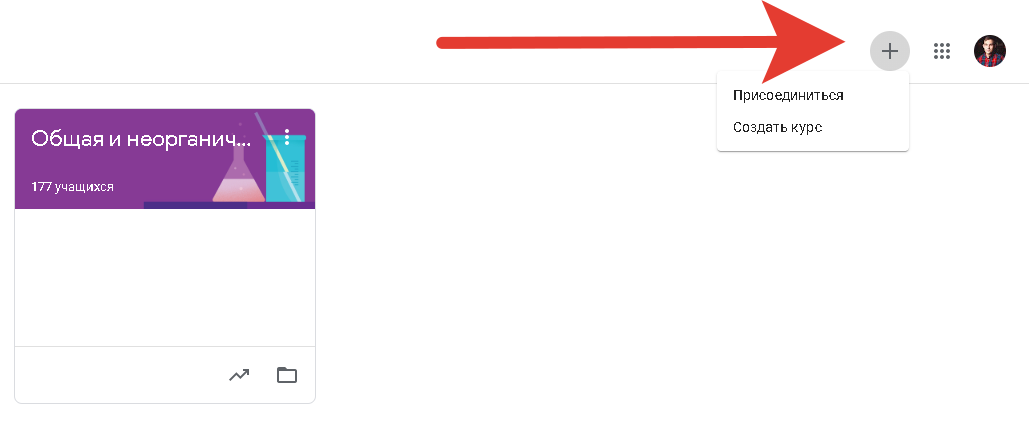 Рис.6-Создание или присоединение к курсуДля того, чтобы присоединиться к курсу введите индивидуальный код, полученный от создателя курса.При создании и организации курса Вам будут доступны три основные вкладки: ЛЕНТА, ЗАДАНИЯ, ПОЛЬЗОВАТЕЛИ, ОЦЕНКИ.Раздел «Лента» в Google classroom В ЛЕНТЕ собирается и отображается актуальная информация по курсу: учебные материалы, объявления, задания, видны комментарии пользователей.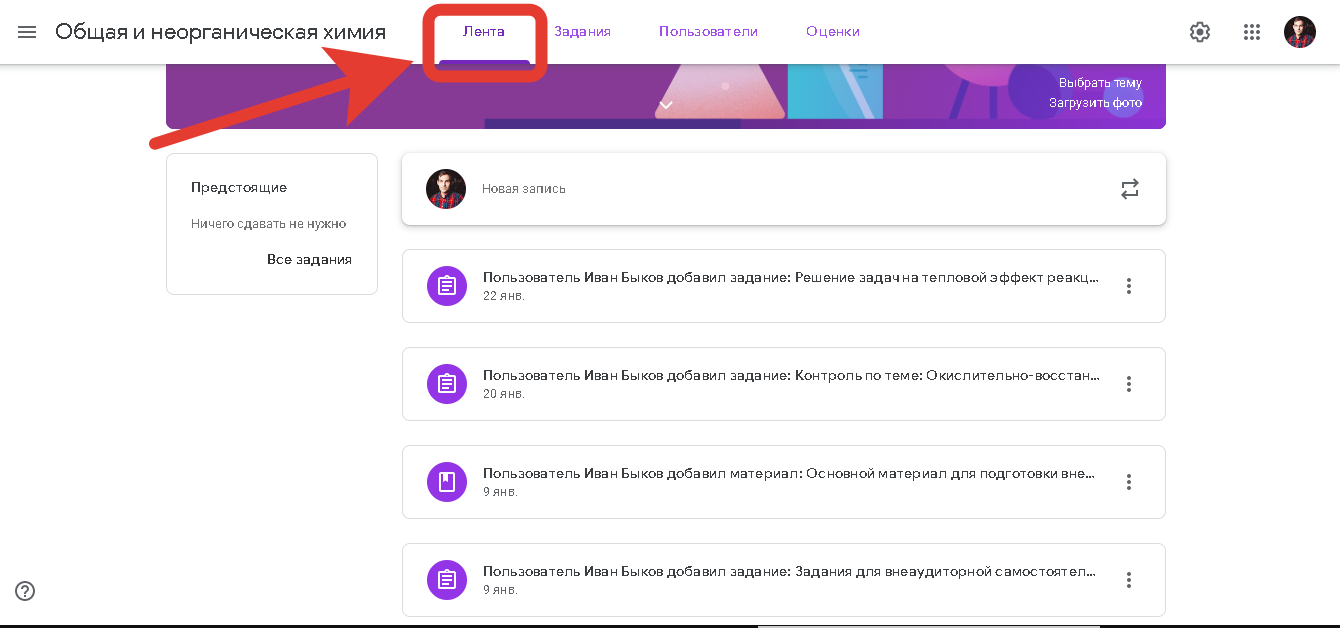 Рис.7-Вид раздела «Лента» на платформе.В ленте отображается происходящее в Курсе в той последовательности, в которой преподаватель добавляет информацию в курс:объявления преподавателя;информация об учебных материалах для слушателей;информация о заданиях для учащихся;объявления от самих учащихся (при определенных настройках).При создании Объявлений преподаватель (кроме текста) может добавить различный материал: прикрепить файл (загрузить с компьютера), добавить файл из Google Диска, опубликовать ссылку на видео с Youtube или дать ссылку на внешний сайт.Учащиеся могут просматривать Объявления и комментировать их. Для добавления Объявления используйте “Добавить новую запись”.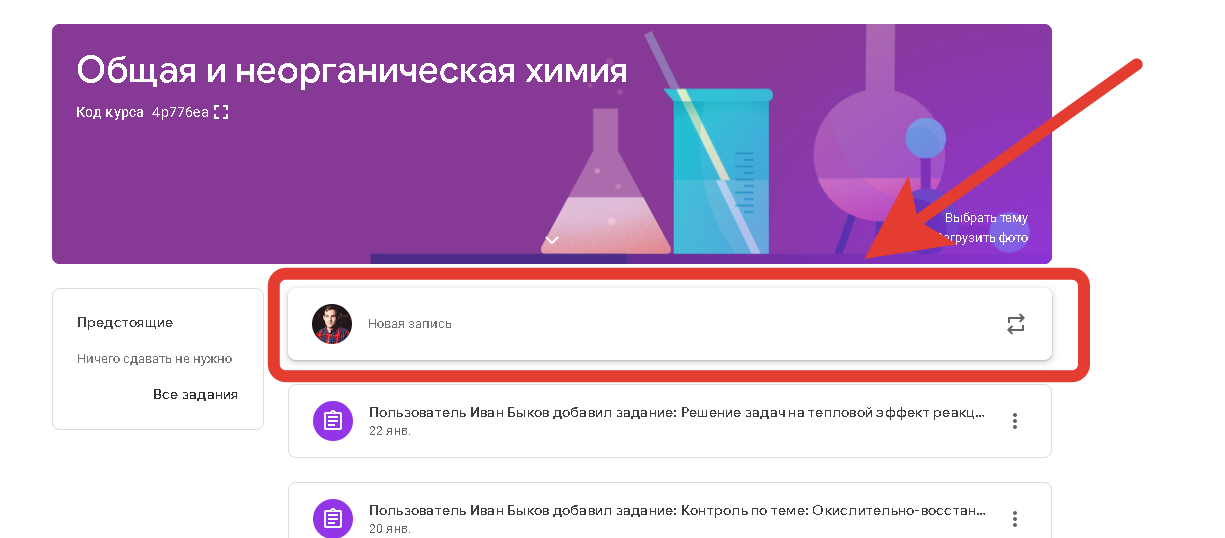 Рис.8-Создание объявлений в Google classroomОбратите внимание, что весь загруженный материал в Ленту курса (в раздел Новая запись) помещается в папку курса на Google Диске. Увидеть папку можно во вкладке “Задания”.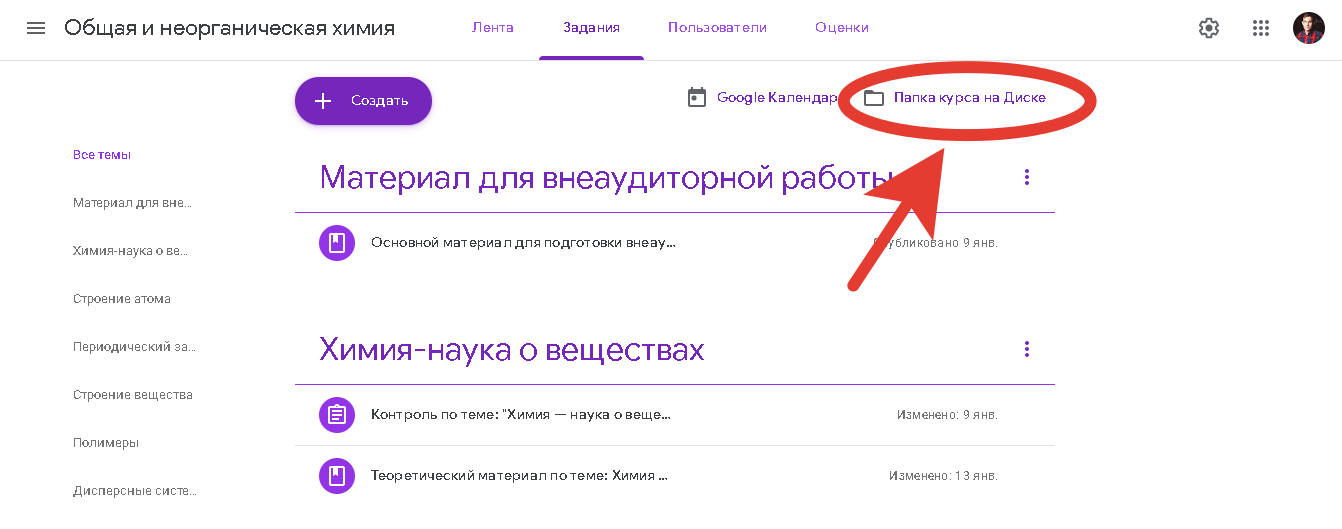 Рис.9-Папка курса на Google diskРаздел «Задания» в Google classroom Вкладка ЗАДАНИЯ позволяет добавить учебные материалы в курс и распределить задания по темам и в необходимой последовательности.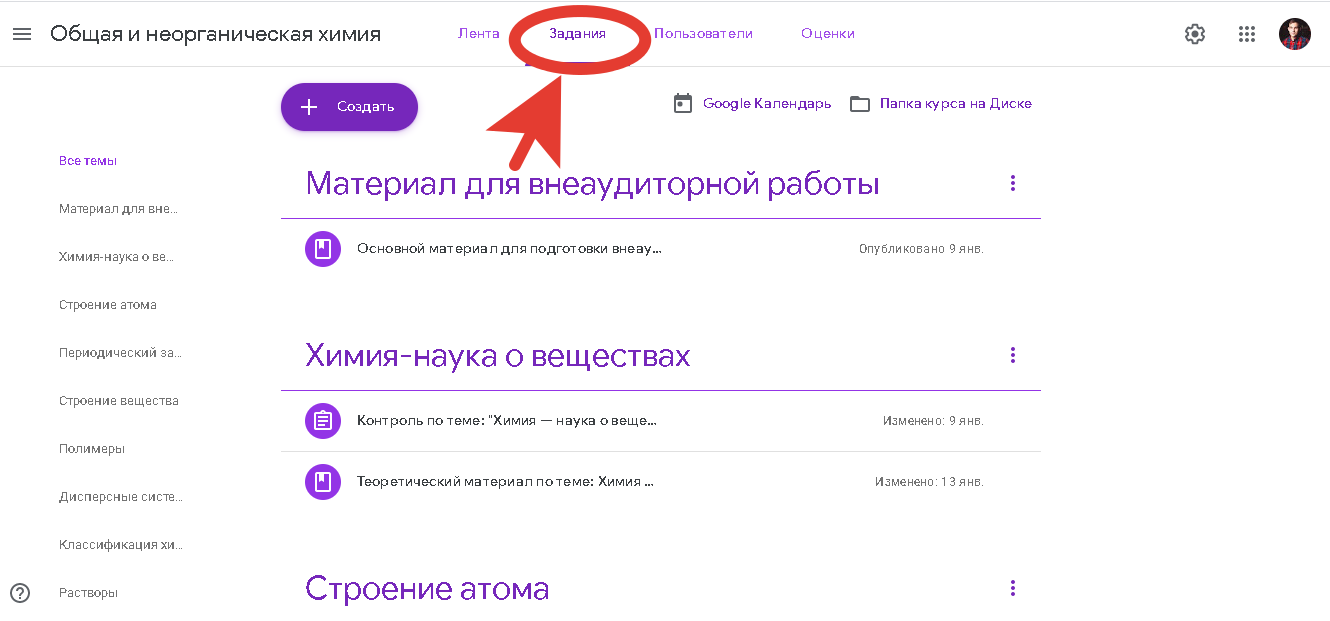 Рис.10-Вид вкладки «Задания» на платформеДля создания вкладки “Задания” на вашем учебном курсе нажмите на значок «+Создать» и выберите задание или задание с тестом.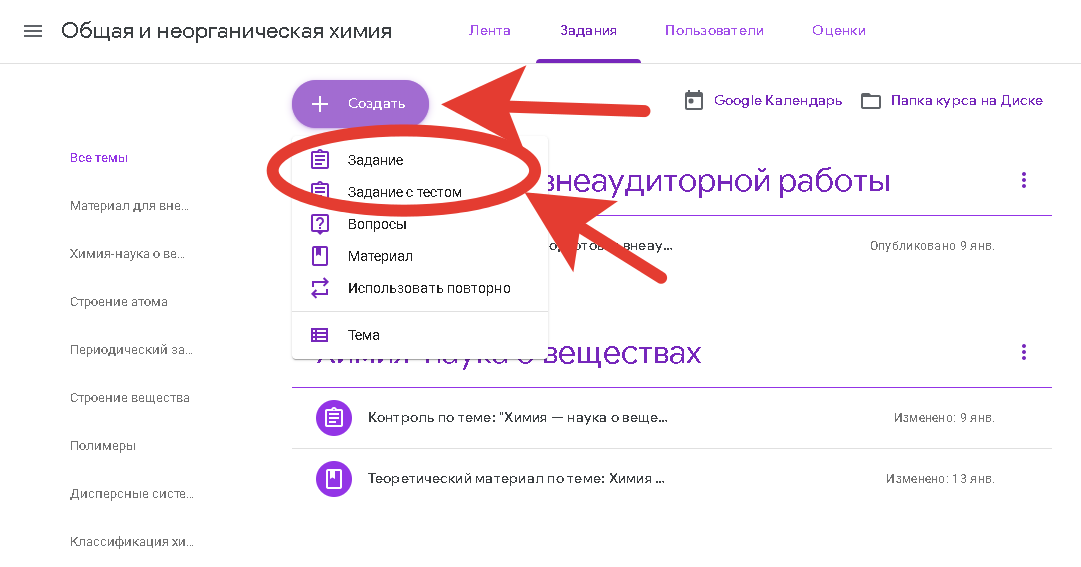 Рис.11-Создание задания на платформе Google classroomЭто новая вкладка Google Classroom. Во вкладке “Задания” вы можете:создавать задания, вопросы и группировать их по темам.добавлять учебные материалы (различного типа) и объединять их по темам.упорядочивать темы и материалы в них (если у материала нет темы, он расположен вверху страницы).Задания для слушателей могут быть различного типа. Преподаватель может прикрепить в качестве Задания любой документ находящийся на ПК или на Google Диске, дать ссылку на видео. Также может предложить выполнить практическую работу или контрольную работу в виде теста. Добавить вопрос, который смогут комментировать как преподаватели, так и другие учащиеся (при определенных настройках).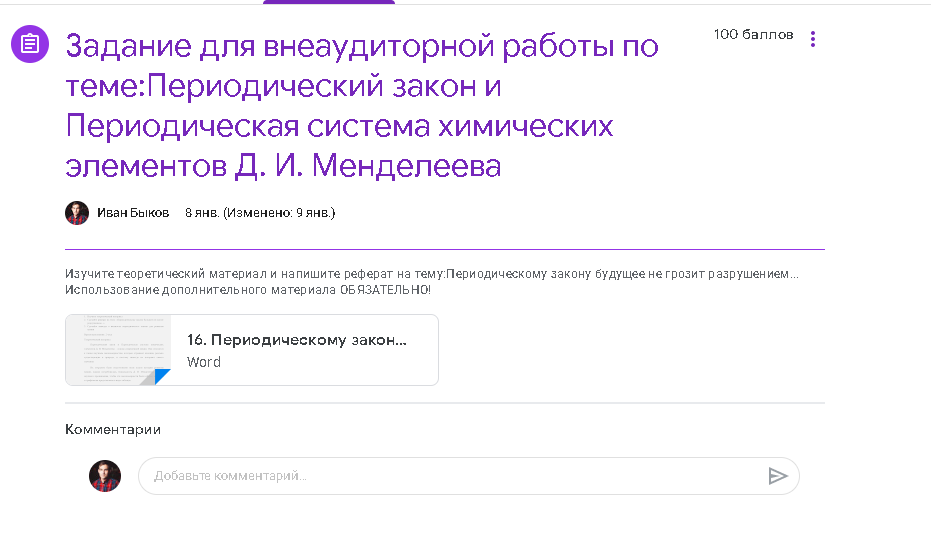 Рис.12- Вкладка задания на платформе Google classroomПосле выполнения заданий слушателями, сведения об этом автоматически поступают к преподавателю. Для просмотра сданных заданий преподаватель переходит в раздел ЛЕНТА, затем нажимает Все задания.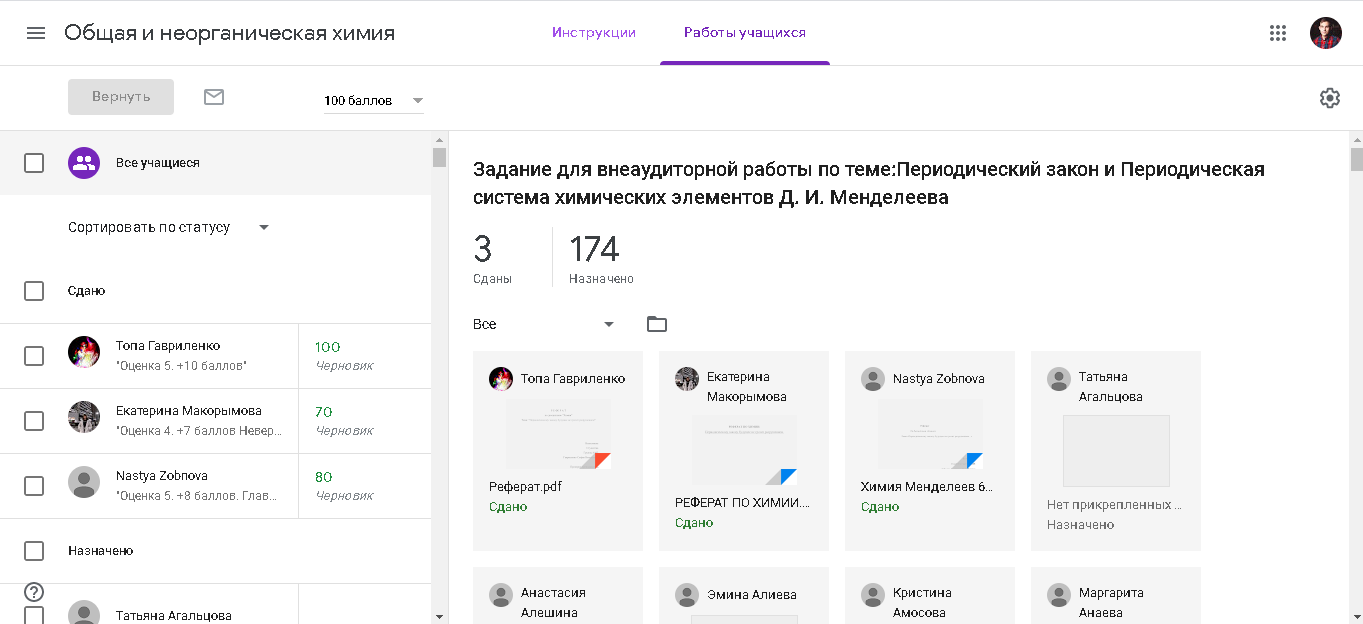 Рис.13-Ход выполнения заданий, вид для преподавателяПреподаватель может проверить задания учащихся, выставить оценки, прокомментировать ответы слушателей.Преподаватель может создавать задание в тестовой форме с использованием платформы Goggle Forms. Для создания теста выберете вкладку задания в тестовой форме и перейдите по ссылке на форму.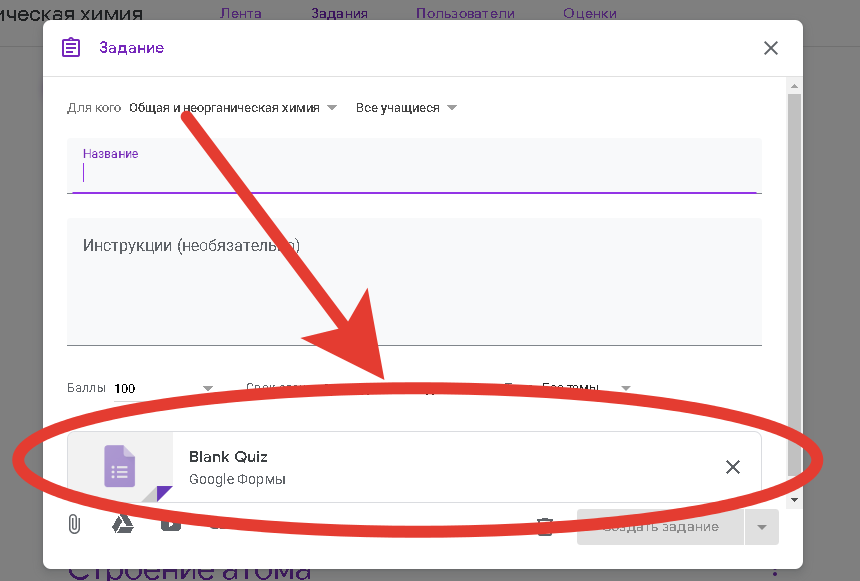 Рис.14-Ссылка на тест в гугл формах.Перейдя по ссылке, у вас откроется отдельная вкладка. Для создания вопроса нажмите на «+» в боковом окне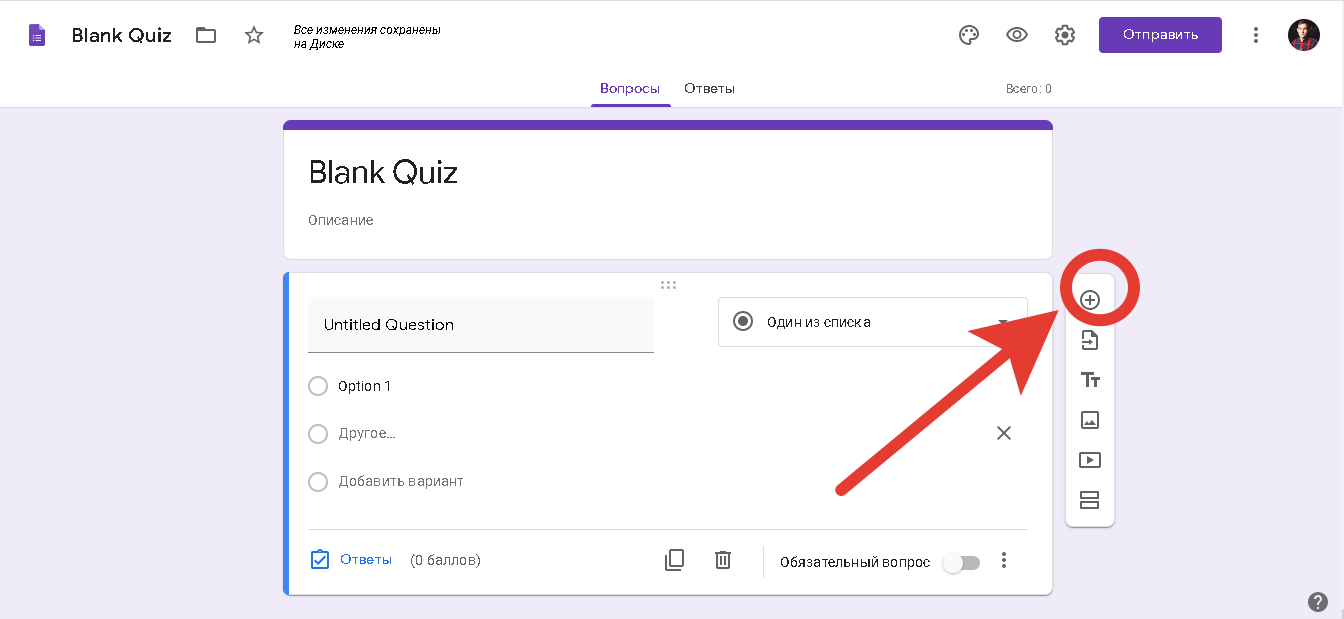 Рис.15-Создание вопроса.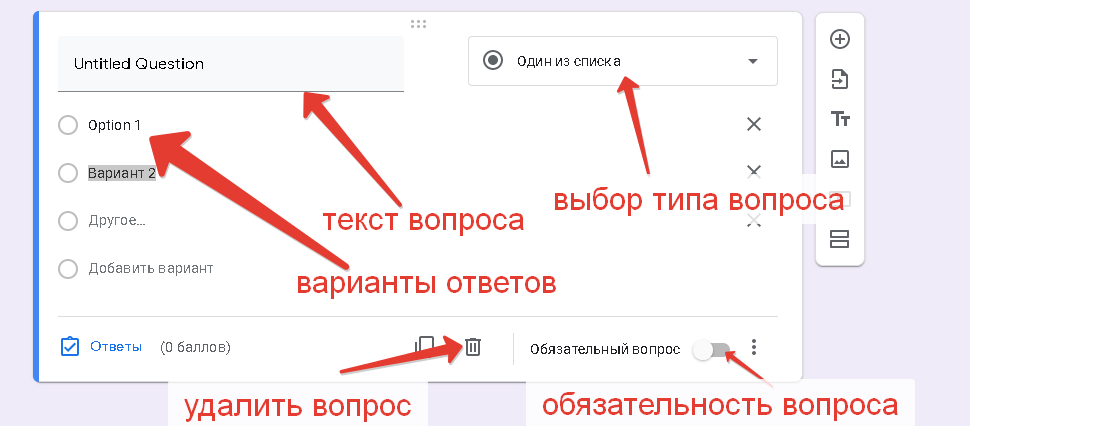 Рис.16-Структура тестов на платформеИспользуя кнопку «Ответы» можно выбрать верный ответ и назначить количество баллов за него.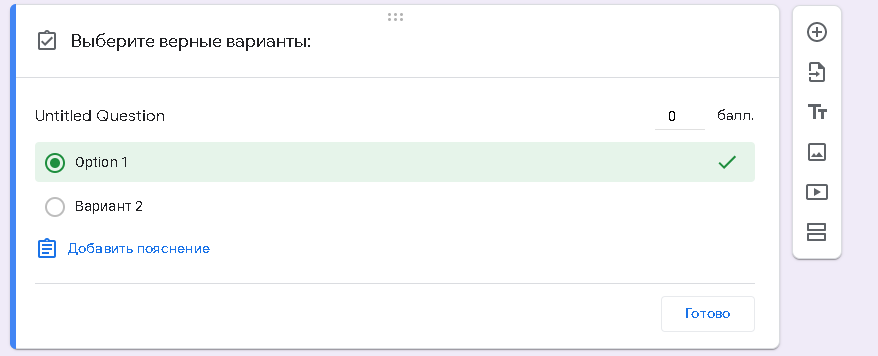 Рис.17-Выделение верного ответа в тесте и назначение его цены.Для выгрузки ответов перейдите во вкладку «Ответы» и нажмите на таблицу. 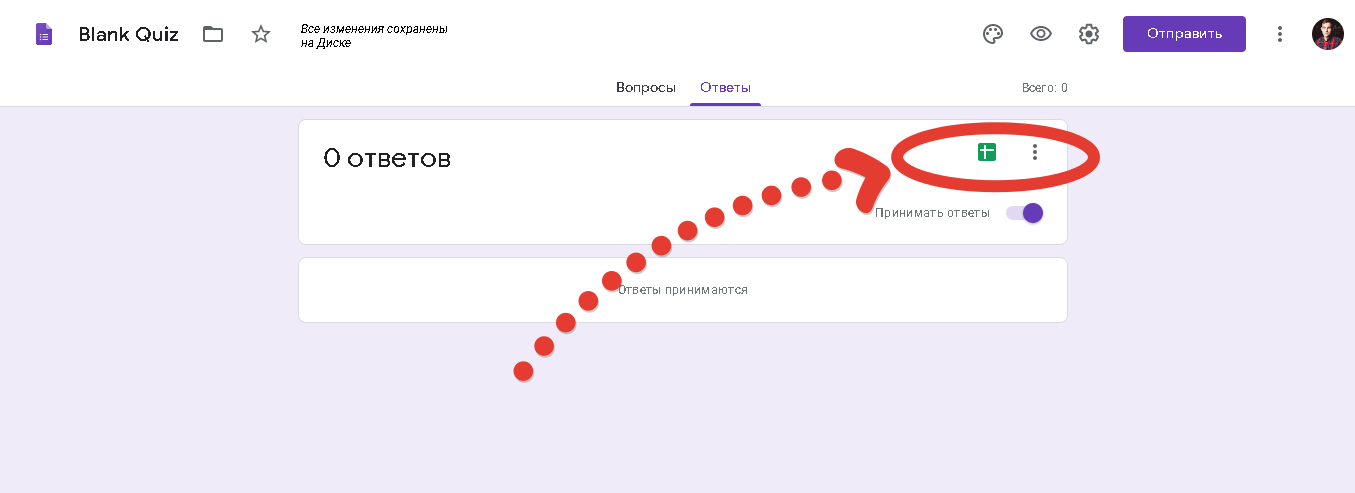 Рис.18-Выгрузка ответов.Раздел «Пользователи» в Google classroom В разделе ПОЛЬЗОВАТЕЛИ будет список обучаемых, присоединившихся к курсу (по коду или добавленных вручную). Код курса можно найти, нажав на изображение шестерёнки.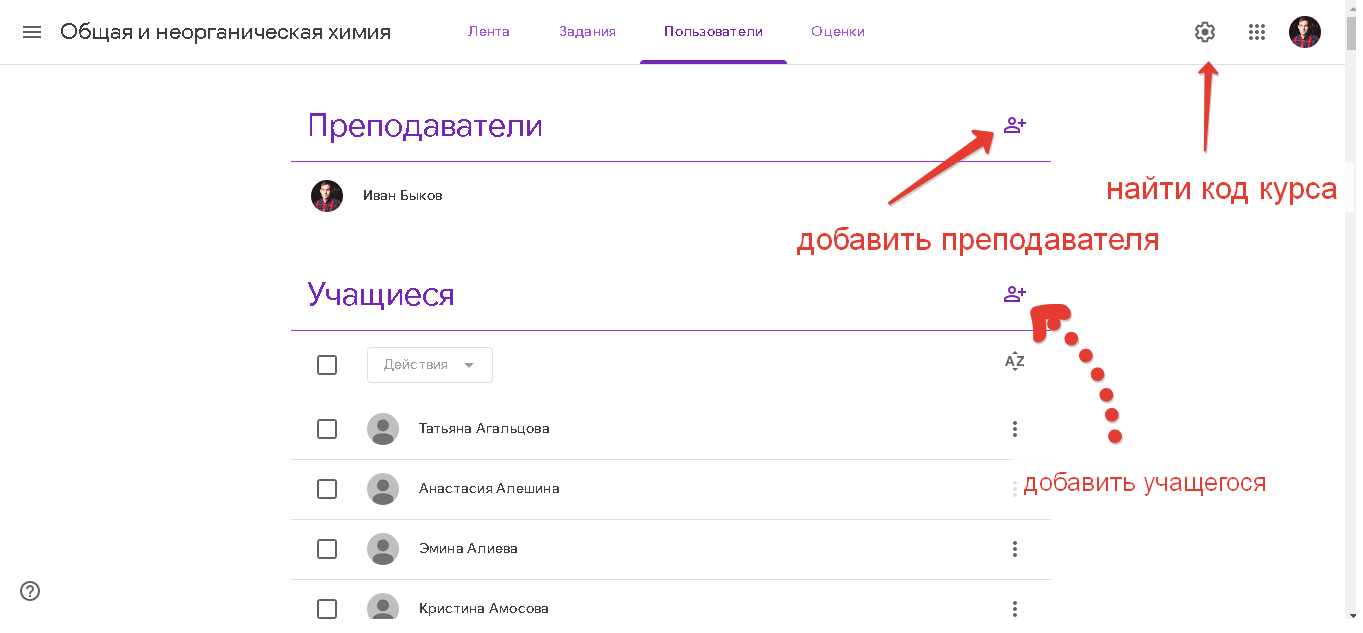 Рис.19-Раздел «Пользователи».Раздел «Оценки» в Google classroom В разделе ОЦЕНКИ показывается сводка оценок по каждому виду заданий и есть возможность вычисления среднего балла по классу.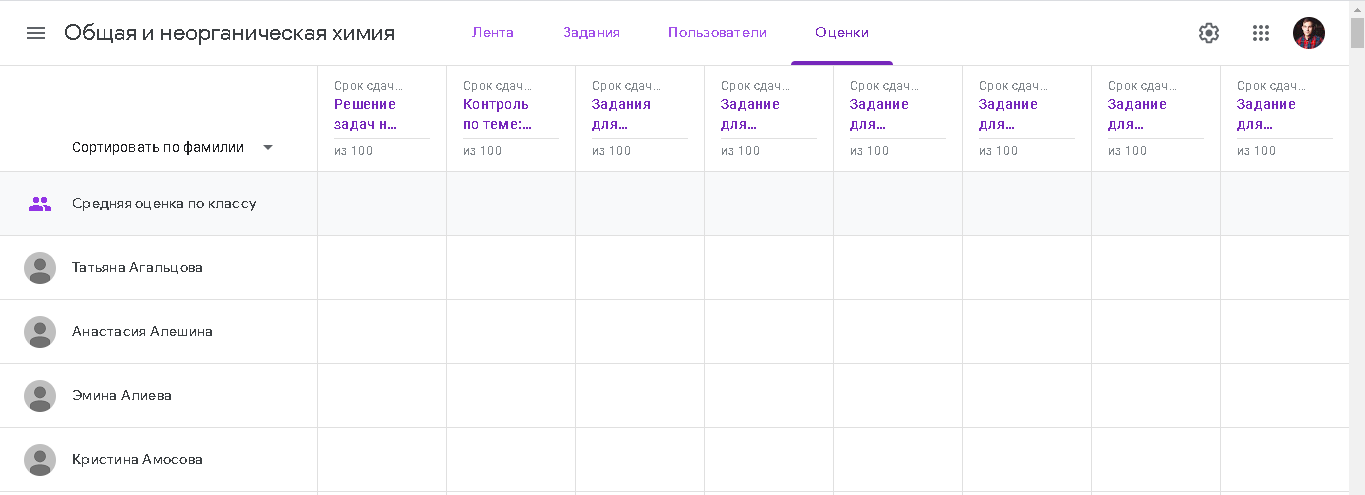 Рис.20-Вид вкладки «Оценки»Преимущества и недостатки платформыНедостатки сервиса Google ClassroomВ Google Classroom не предусмотрена вебинарная комната, однако эта проблема решается достаточно просто. Преподаватель может использовать возможности YouTube или Google Hangouts, которые позволяют провести онлайн встречу с обучаемыми.Для авторов, имеющих личные аккаунты, существуют ограничения: количество участников курса не более 250 и присоединиться к курсу в один день могут только 100 человек.Преимущества сервисаНастройка создаваемого курса несложная. Есть возможность проверять знания слушателей.Бесплатность и доступность. В сервисе нет рекламы.Можно пригласить до 20 преподавателей для проведения учебного курса.Хранение всех материалов курса на Google Диске, в том числе заданий, выполненных учащимися.Возможность коммуникации: между преподавателем и учениками, между учащимися. Учащиеся могут просматривать задания, оставлять свои комментарии и задавать вопросы преподавателю. Google Classroom имеет интеграцию с Google Диском, Документами, Календарем, Формами и Gmail.Список источниковGoogle Classroom: функционал и краткая инструкция по созданию онлайн-курса [Электронный ресурс] // URL: https://www.eduneo.ru/google-classroom/ (дата обращения: 27.01.2020).Справка Google класс [Электронный ресурс] // URL: https://support.google.com/edu/classroom#topic=6020277(дата обращения: 27.01.2020).